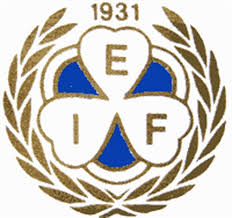 Värdegrund för Eriksbergs IFGlädje, Gemenskap, Engagemang och DelaktighetTräning och match i föreningens verksamhet skall byggas på glädje och gemenskap.Våra medlemmar skall bli sedda och känna delaktighet i verksamheten.Föreningens verksamhethet skall skapa engagemang som väcker känslan hos ALLA att vara med och bidra till verksamhetens utveckling.Allas rätt att vara medVi skall behandla ALLA med respekt och aktivt inkludera ALLA i vår verksamhet.Vi hälsar ALLA välkomna till en kamratskap som skall präglas av glädje och delaktighet.Alla har rätt att utvecklas i sin egen takt.Vi skall inte bedriva toppning av våra ungdomslag – alla har rätt till samma speltid.Ansvar och respektVi skall uppträda ansvarsfullt mot ALLA vi möter i och kring vår verksamhet oavsett bakgrund, kön, sexuell läggning genom Fair play och nolltolerans mot kränkningar, mobbning och fusk.VISIONEriksbergs IF och dess verksamhet skall vara en självklar och levande mötesplats där glädje och gemenskap står i centrum som då skapar en ökad livskvalité.